DokumentasiPengantaran Mahasiswa KKN Tematik TEKADKemendesaDT -Universitas KhairunLokus Kabupaten Halmahera Tengah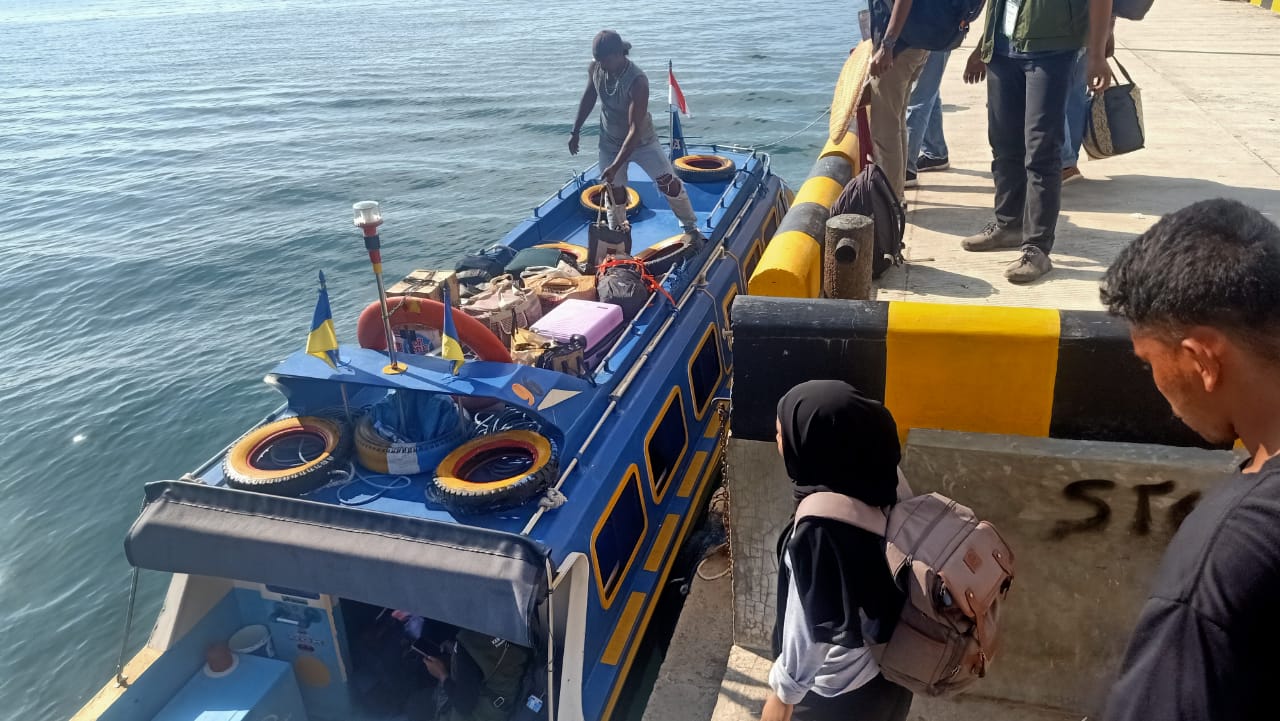 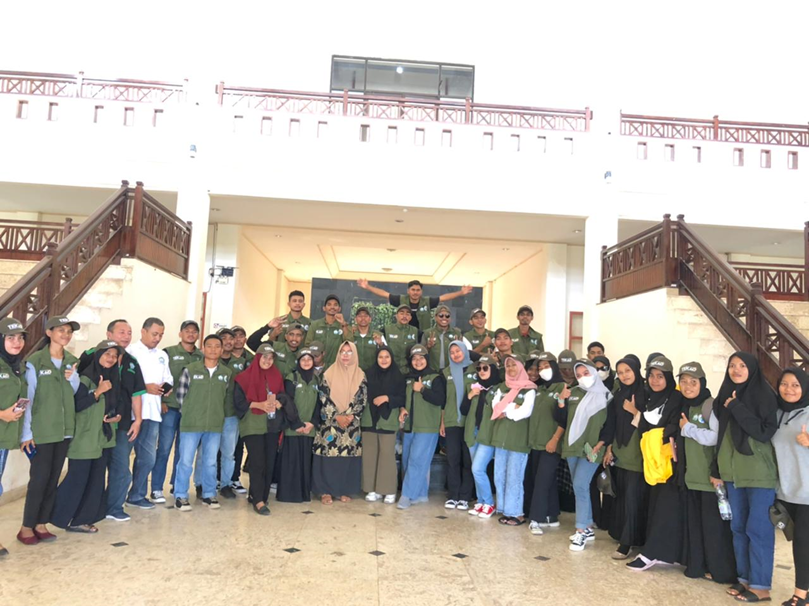 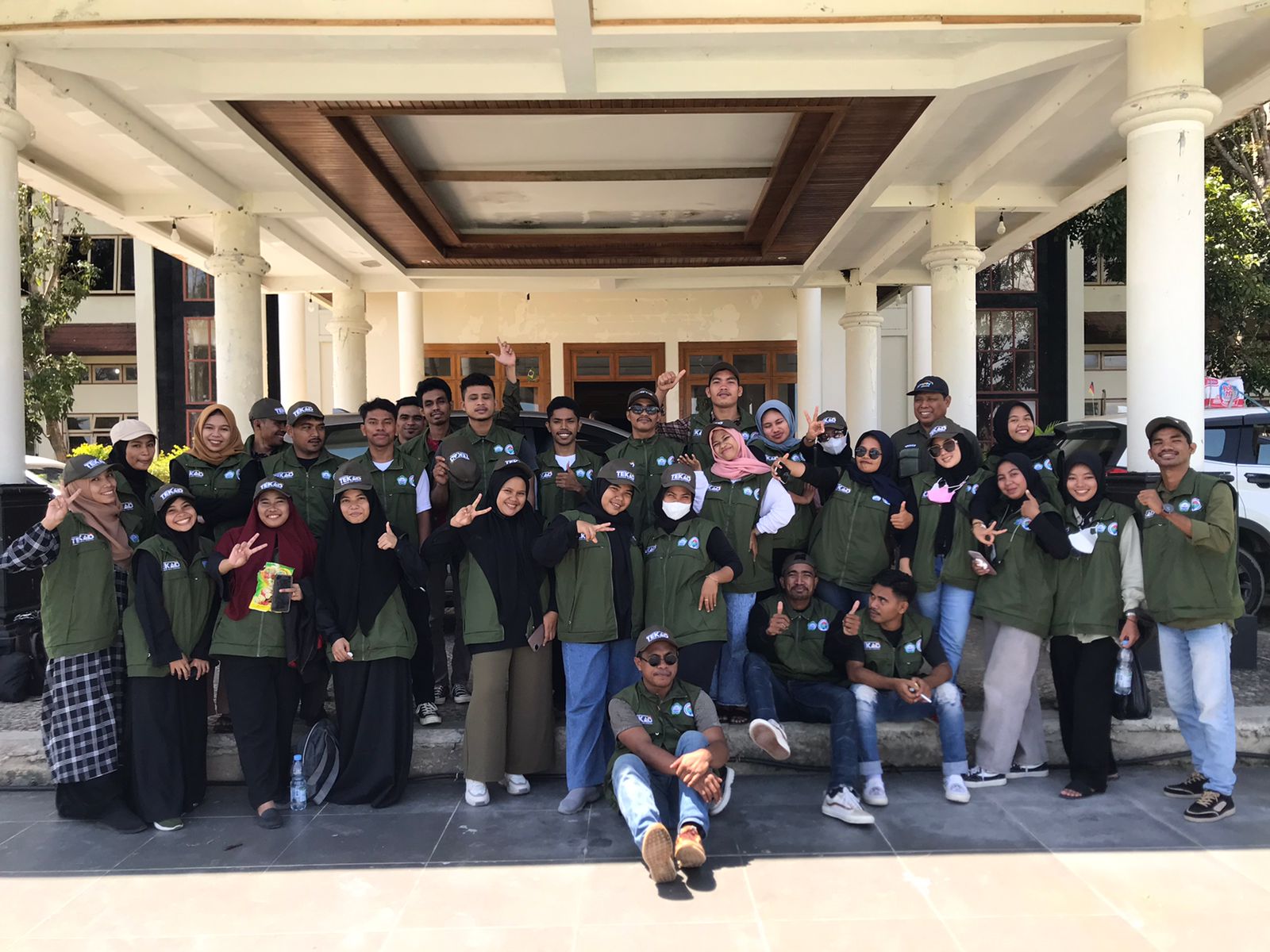 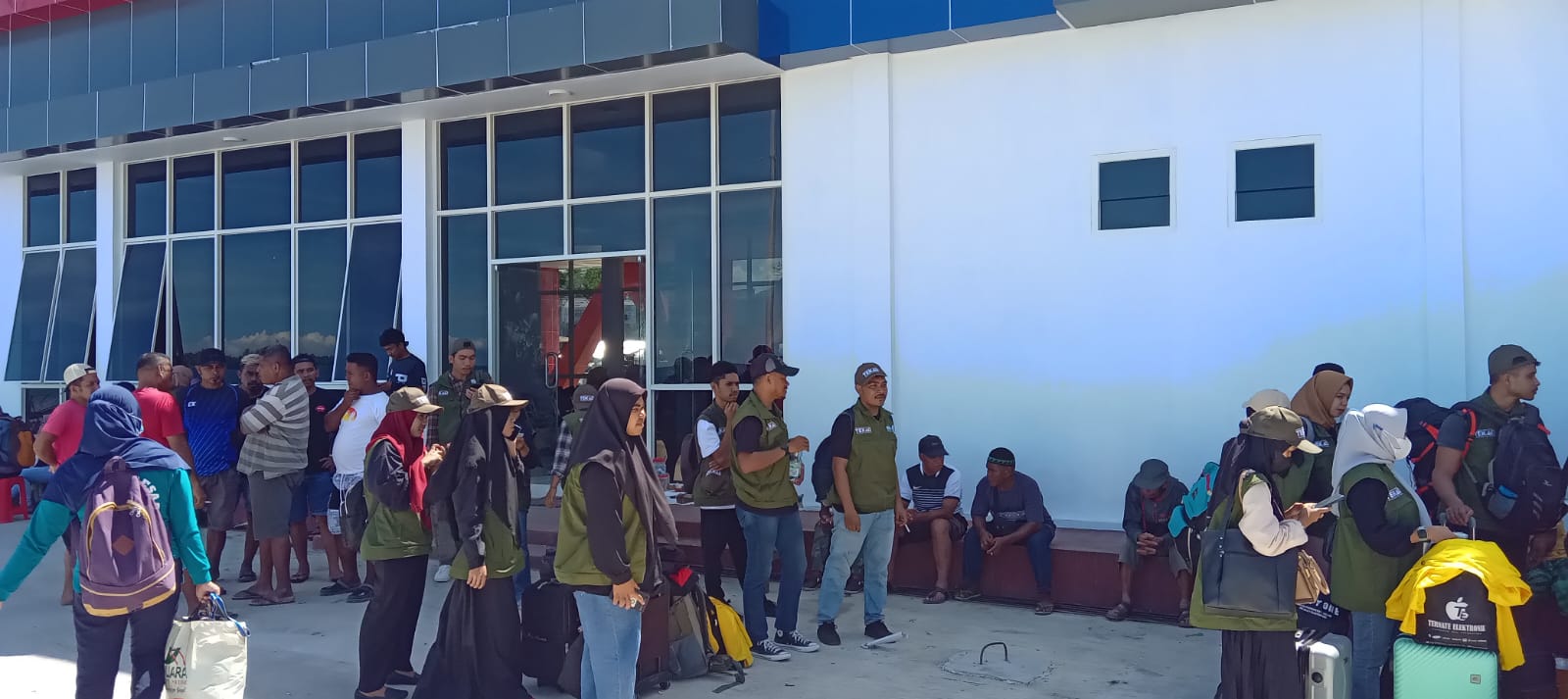 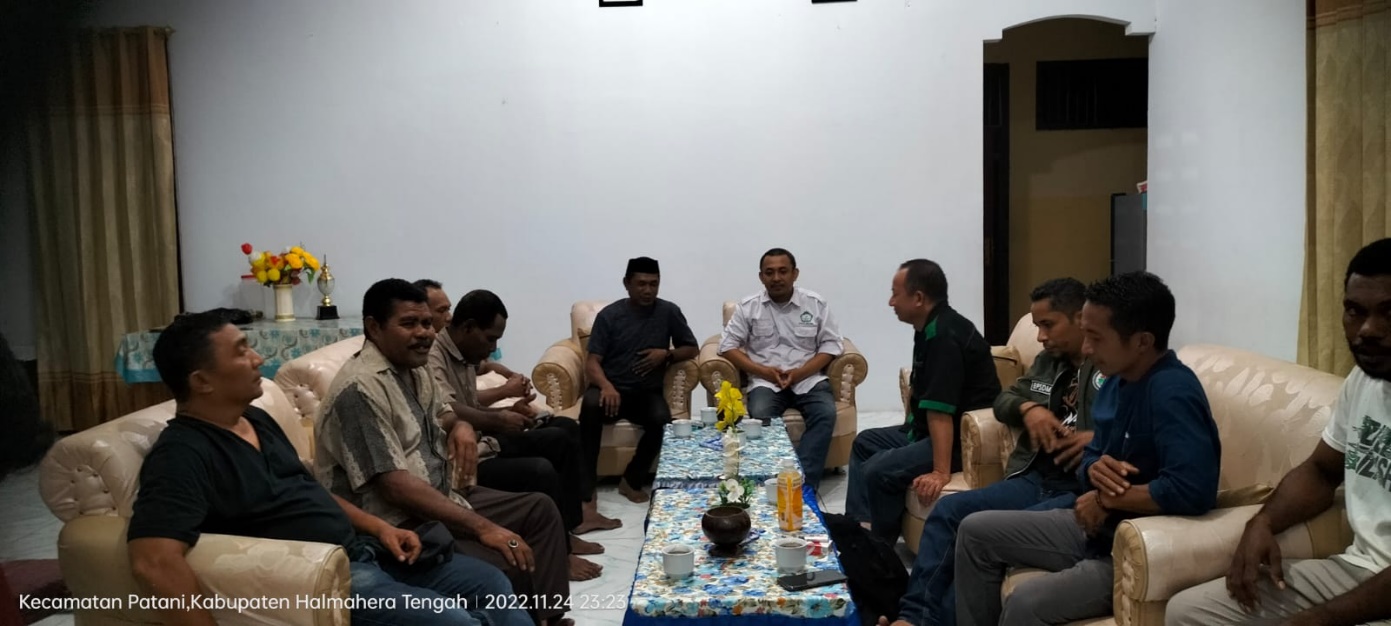 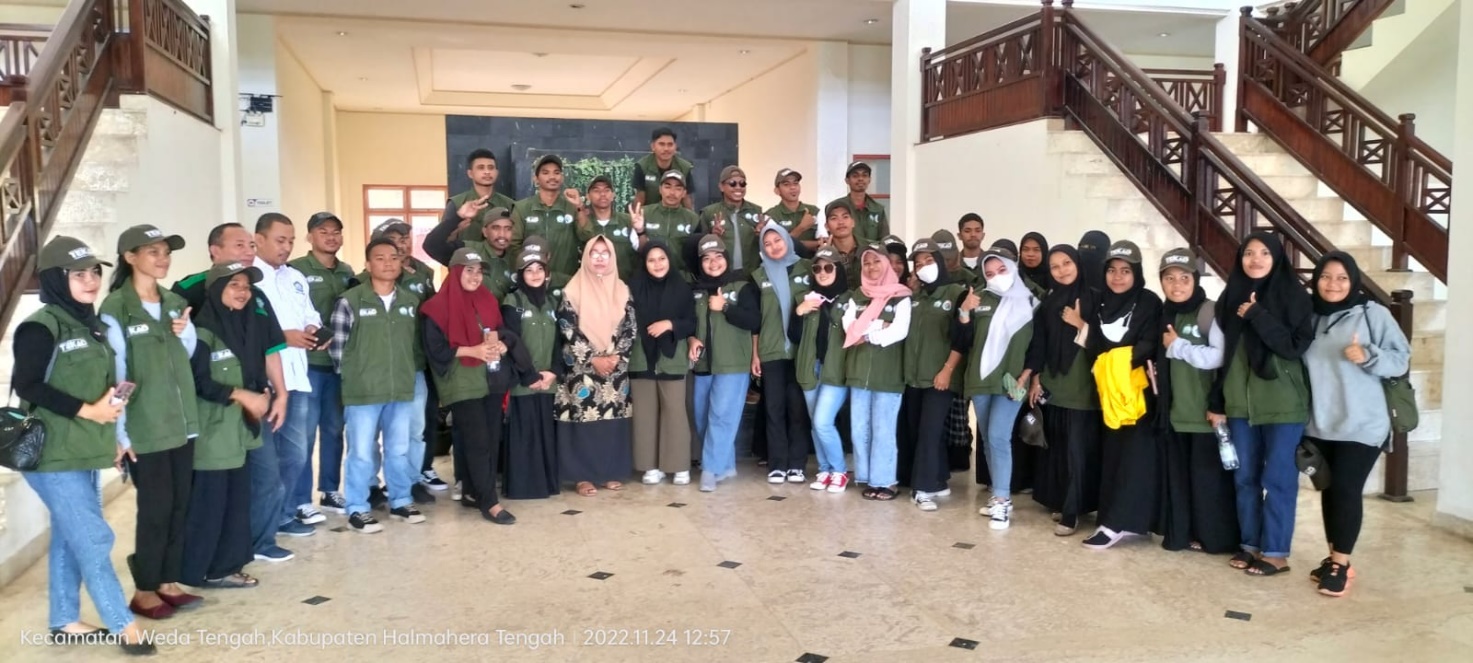 DokumentasiMonitoring dan Evaluasi KKN Tematik TEKADKemendesaDT -Universitas KhairunLokus Kabupaten Halmahera Tengah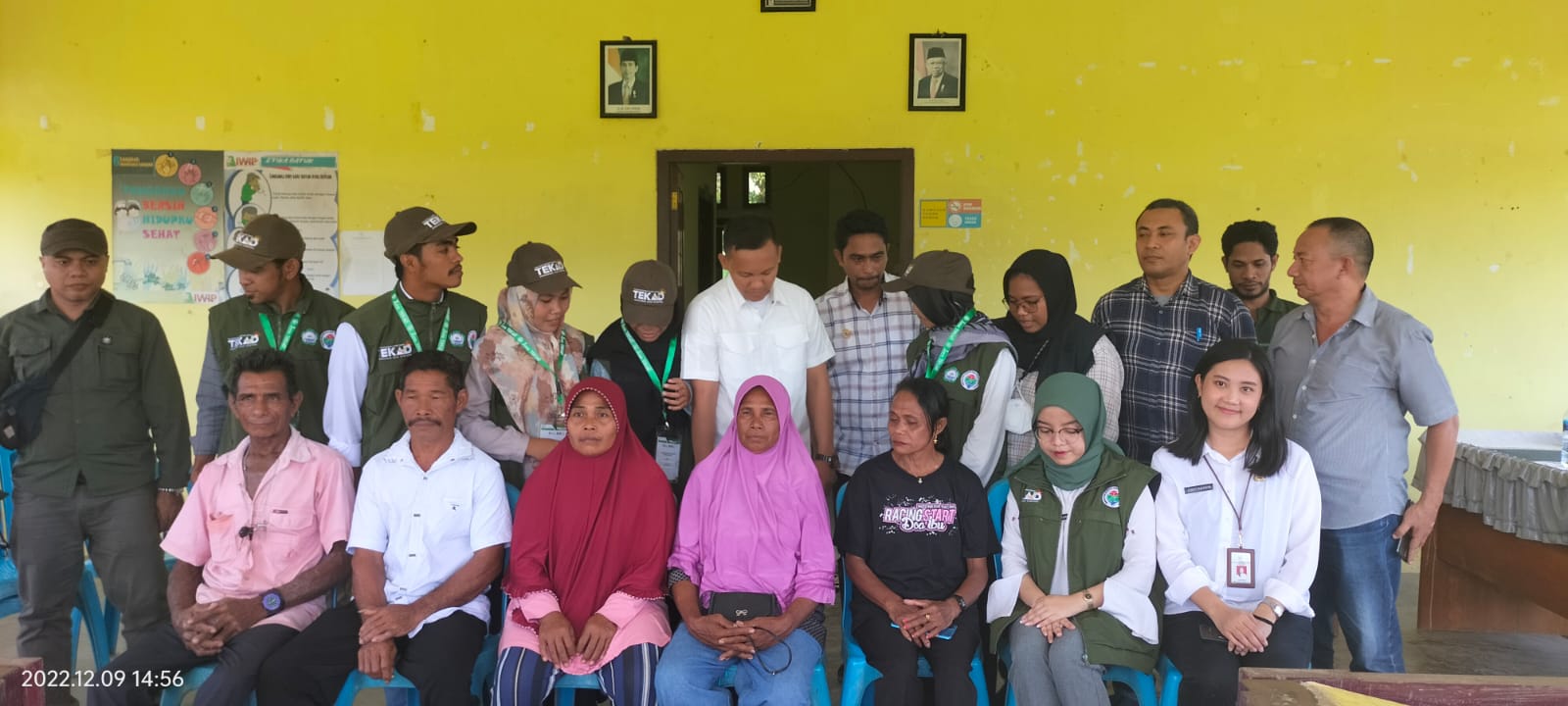 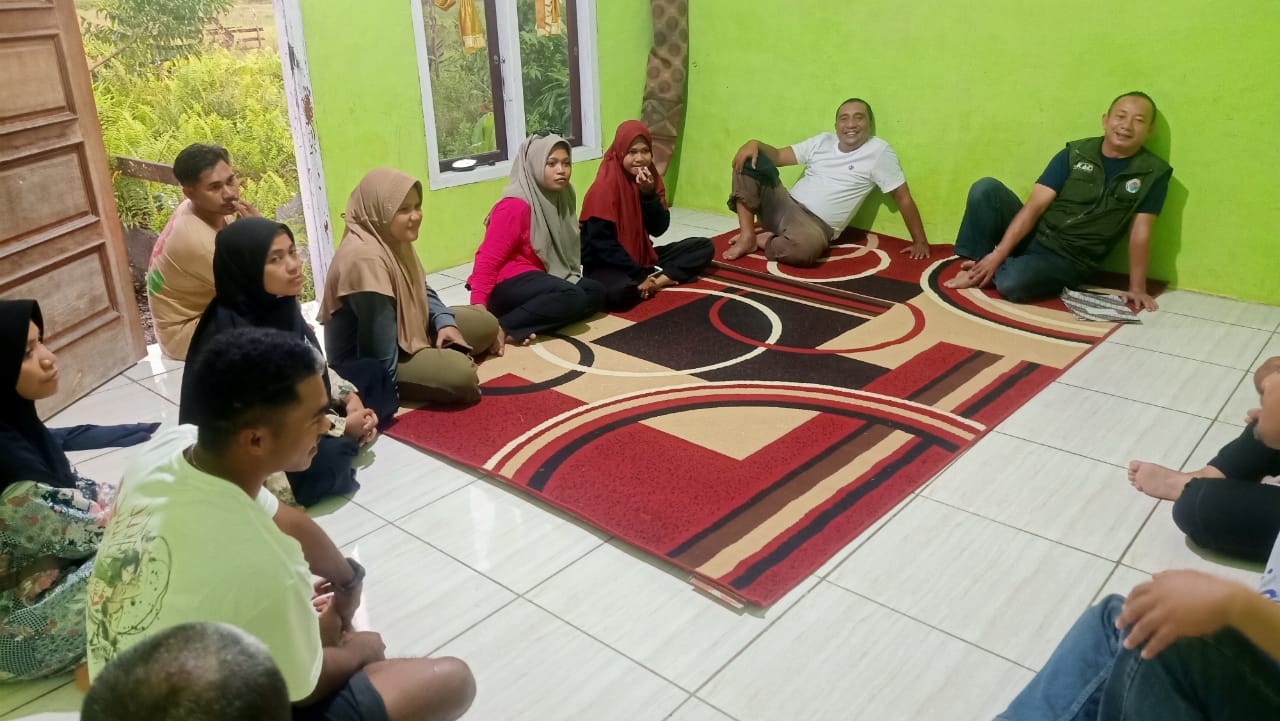 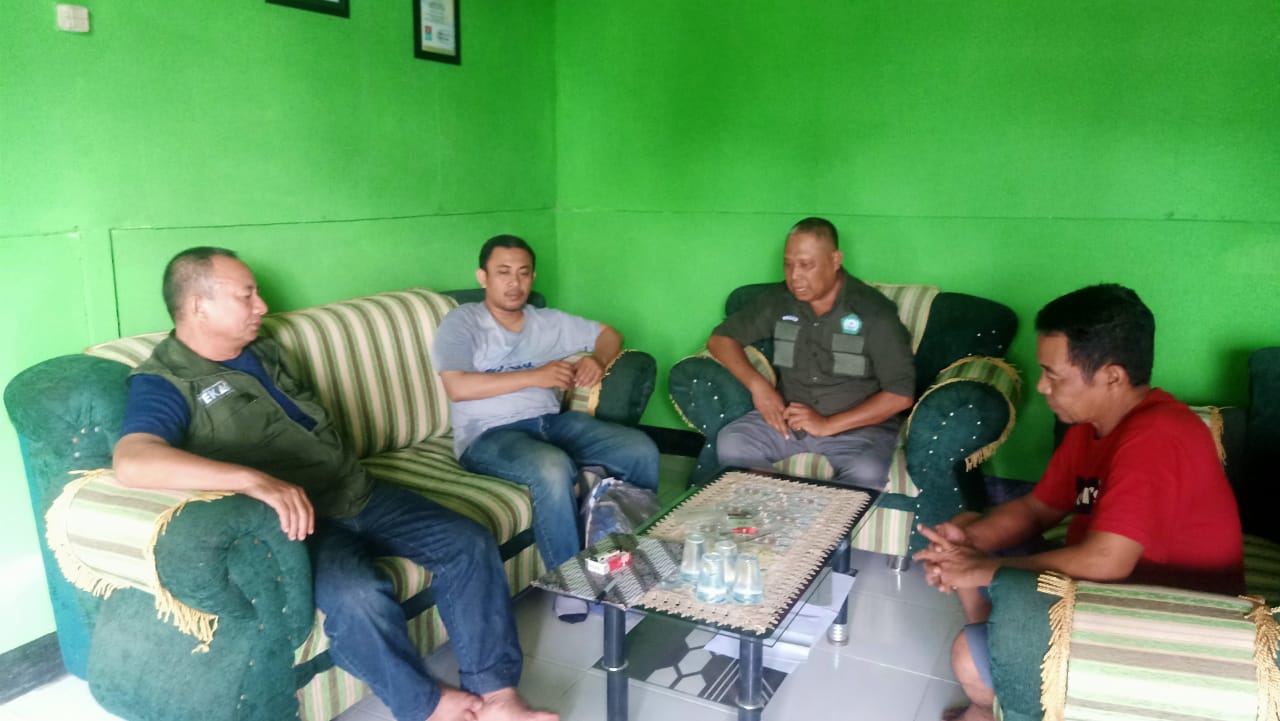 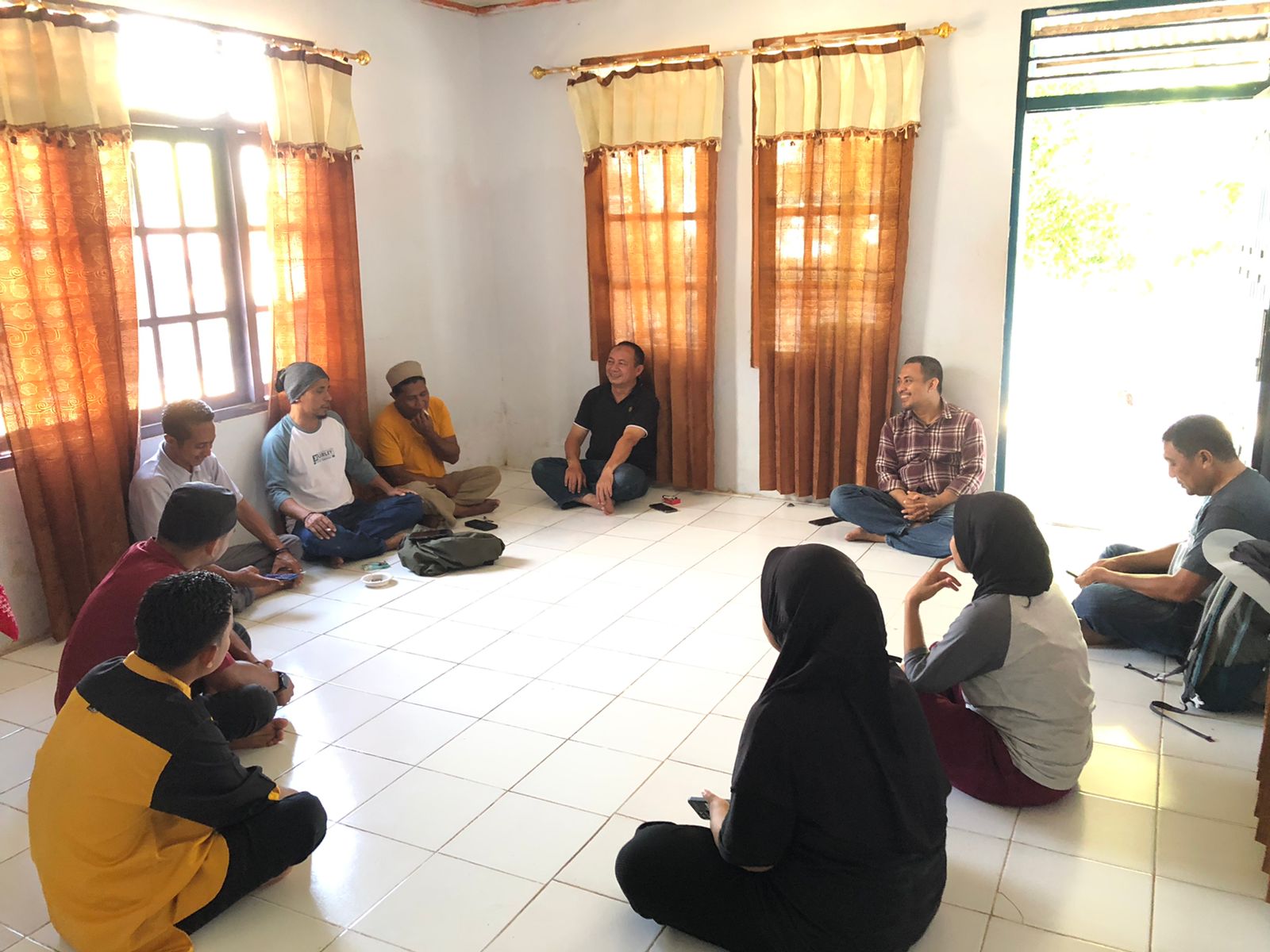 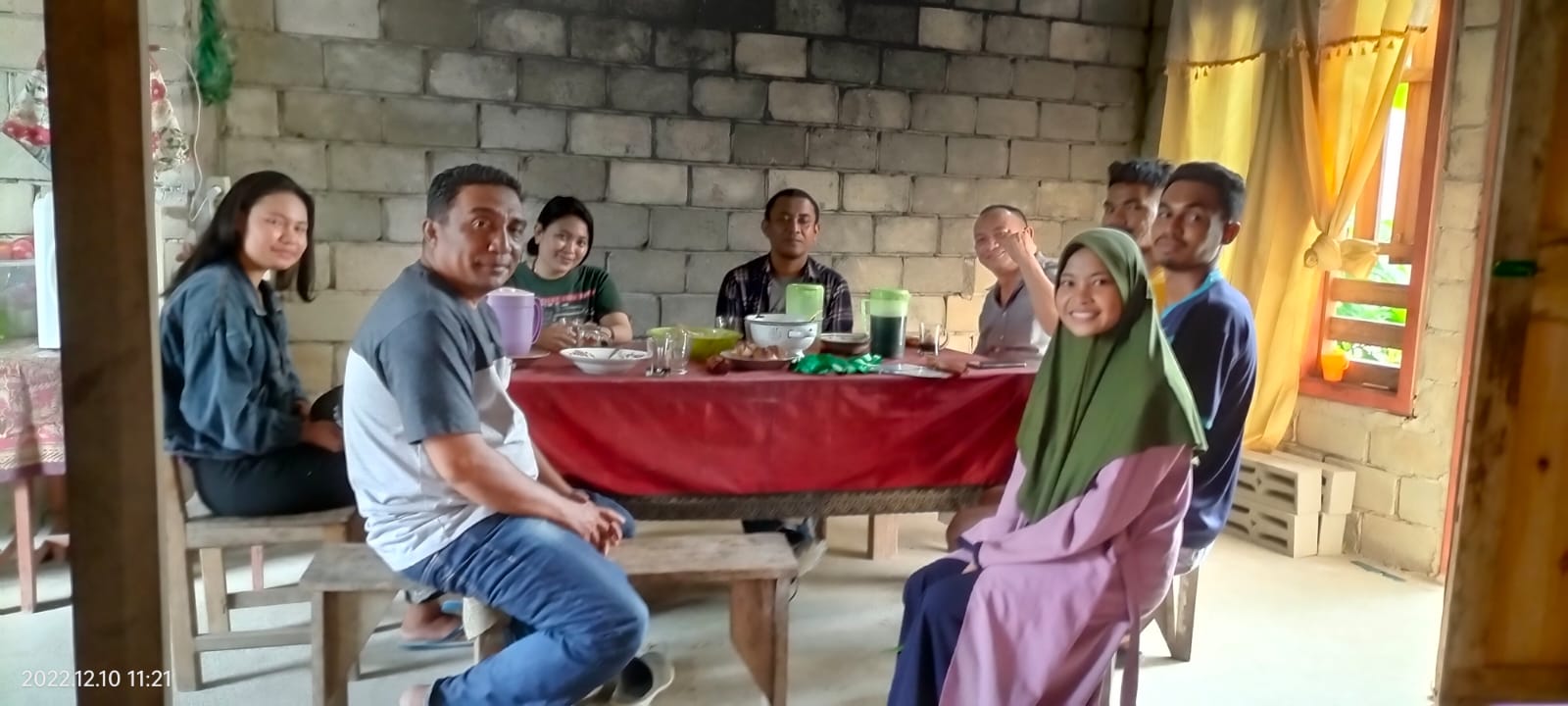 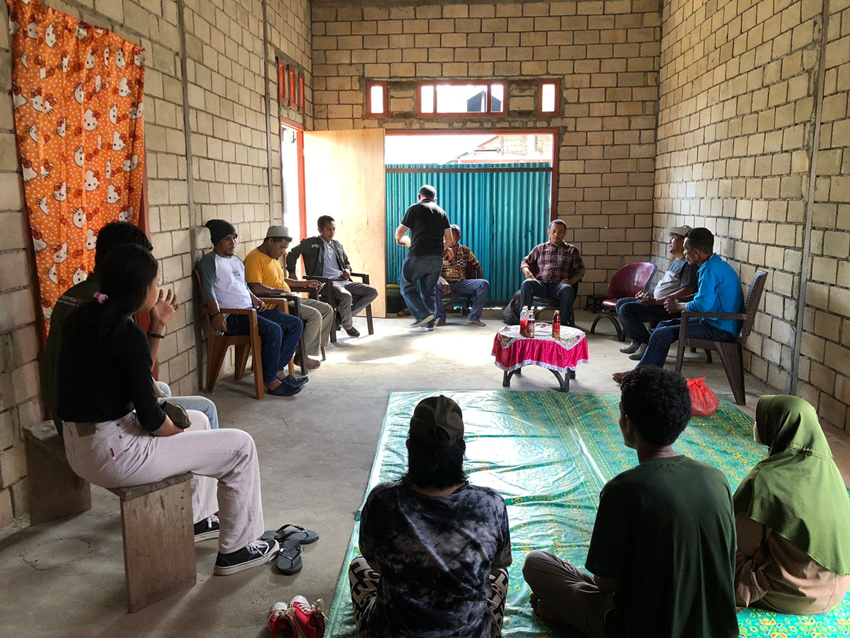 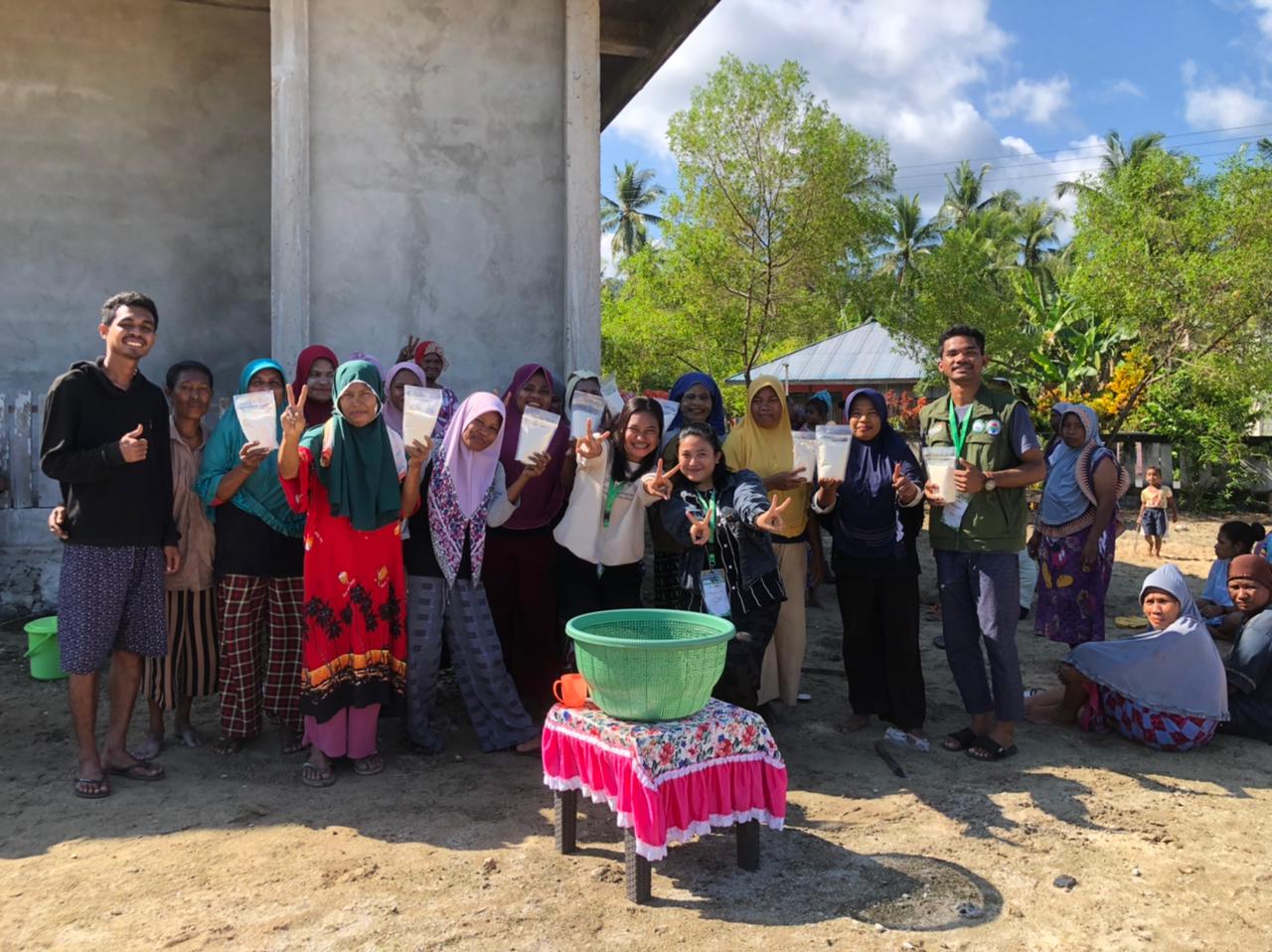 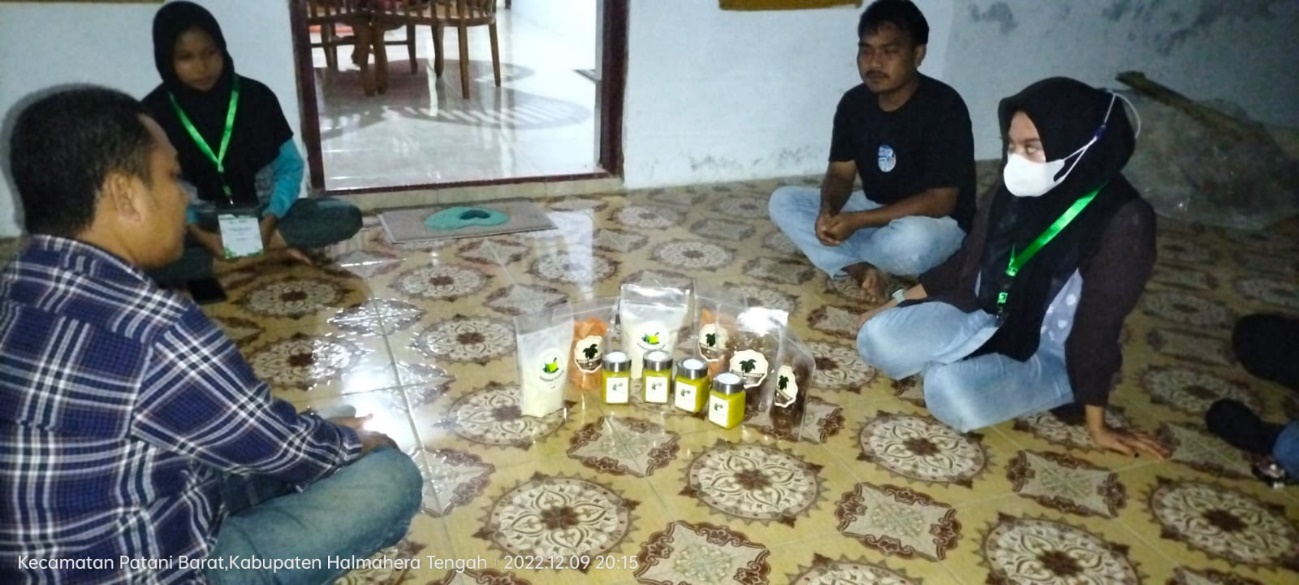 DokumentasiPenaikan Mahasiswa KKN Tematik TEKADKemendesaDT -Universitas KhairunLokus Kabupaten Halmahera Tengah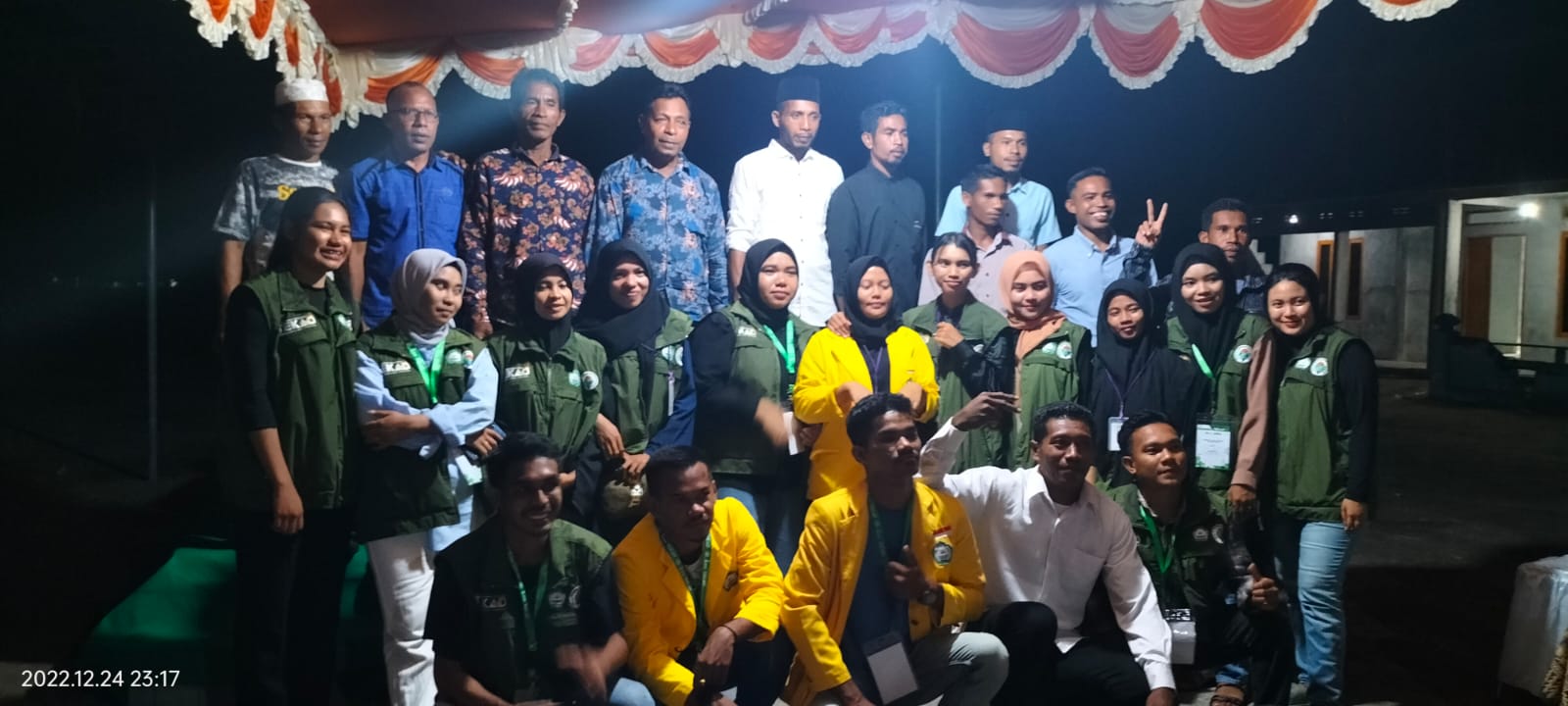 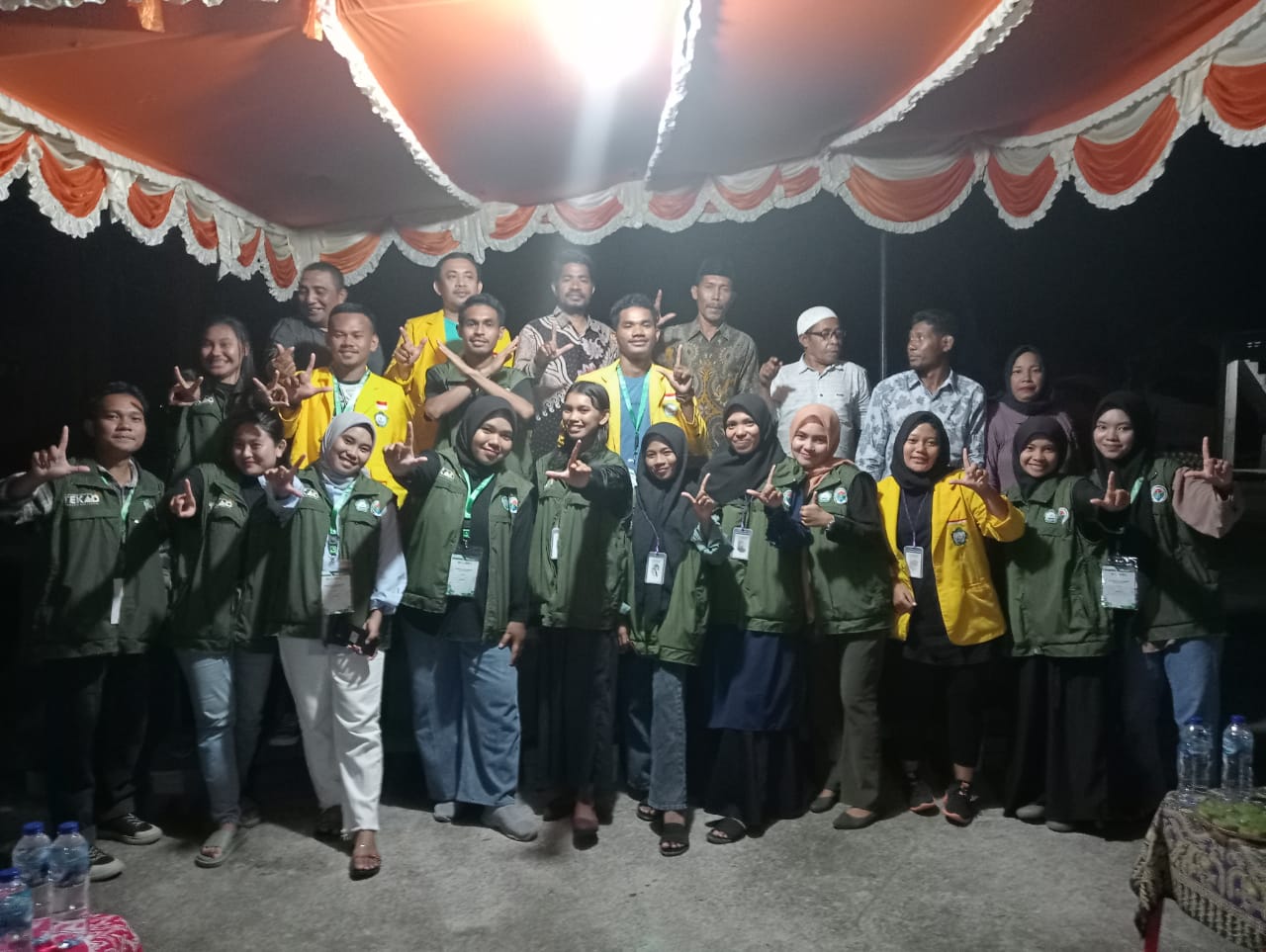 